ОГБУ «Региональный центр развития образования»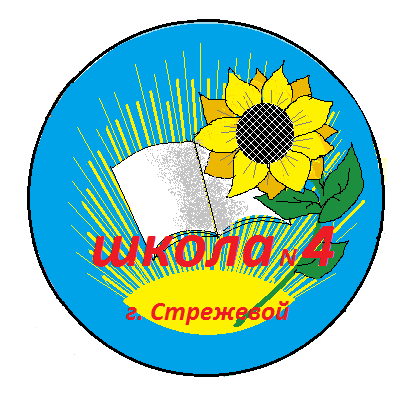 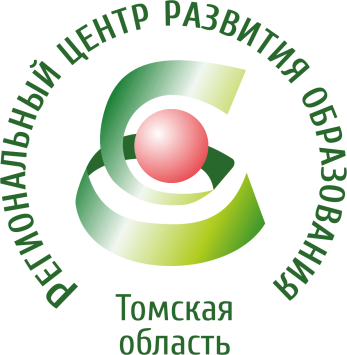 РВЦИ МОУ СОШ № 4 г. о.Стрежевой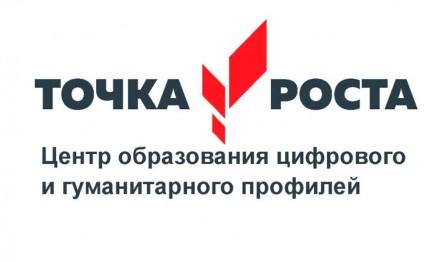 Положение о  проведении турнира «Инженерные старты - 2021»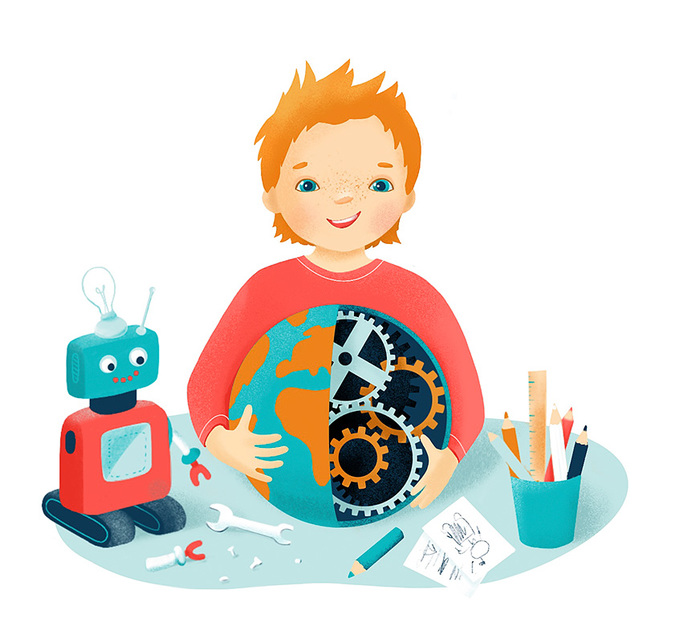 2021г.1. Общие вопросы Настоящее Положение определяет цели, задачи, регламент и порядок проведения турнира «Инженерные старты» для школьников (далее – Турнир). 1.1. Зачем нужен турнир «Инженерные старты» - командное инженерное соревнование для учащихся 1-10 классов. Цель: Формирование инженерных компетенций,  первоначальных конструкторско-технологических знаний и умений обучающихся  через освоение технологии решения творческих инженерных  задач, моделирование, конструирование.Задачи: раскрыть способности учеников в  конструкторско-технологическом творчестве;предоставить талантливым учащимся возможность реализовать и демонстрировать  свои знания и способности  в техническом творчестве;подготовить школьников к работе в проектах, дать опыт работы в условиях                неопределенности, сжатых сроков и ограниченных ресурсов. создать условия для формирования новых наиболее значимых профессиональных компетенций педагогов как инструмента повышения качества образования и реализации стратегии образования.1.2. Как устроен турнир Учебная группа (команда) моделирует работу по решению предложенных задач. В рамках турнира команды получают задания, из которых выбирают одно.Создают работающее изделие или макет, соответствующие требованиям задач и изготовленные в указанные сроки. Представляют и защищают разработанные изделия к оценке экспертами.2. Основные положения турнира 2.1. Основные организационные положения 2.1.1. В турнире участвуют команды, состоящие из учащихся 1-10 классов.  2.1.2. В каждой команде может быть до 5 участников, капитан и руководитель. 2.1.3. В начале турнира оглашаются организатором турнира предварительные формулировки заданий. Каждое задание предполагает изготовление изделия, выполняющего какую-либо функцию. Участники обязаны разработать, изготовить и к установленному сроку представить набор изделий, соответствующих требованиям заданий. Турнир завершается общим представлением, защитой и публичным испытанием изделий в присутствии экспертов (формат - видеоролик). 2.1.4. Инженерные задачи будут выставлены до начала турнира на сайте МОУ «СОШ №4» в разделе «Новости» по теме «Инженерные старты - 2021» в сроки, указанные в разделе 2.3.2.1.5. В ходе турнира участники могут пользоваться организационной и консультационной поддержкой, предоставляемой руководителем и координатором. 2.1.6. Участники обязаны придерживаться сроков разработки изделия: прототип изделия и иные компоненты разработки должны быть предоставлены экспертам не позднее сроков, указанных в разделе 2.3. 2.1.7. После выбора задания члены команды составляют план работы и распределяют обязанности.  2.1.8. За своевременное соблюдение регламента турнира команды-участники получают дополнительные баллы.  Баллы, набранные в ходе всех испытаний, суммируются, по полученной сумме считается итоговый командный рейтинг.  2.1.9.  Участники команд, занявших первые места (номинация «лучшее изделие») по итогам турнира, получают дипломы победителей за лучшее изделие и Кубок по параллелям  (1-2, 3-4, 5-6, 7-8, 9-10). 2.1.10. Участники команд, занявших первое, второе и третье место по итогам командного зачета, получают дипломы призёров. По решению жюри, может быть определён Специальный Кубок жюри!2.2. Общие требования к изделиям 2.2.1. Все задания допускают использование некоторых готовых компонентов, однако все конечные изделия должны быть самостоятельно изготовлены участниками. 2.2.2. Изделия должны быть безопасны. 2.2.3. Изделия должны быть эстетичны. 2.2.4. Контроль безопасности и эстетичности изделий будут оценивать эксперты. 2.3. Основные этапы работы 10.03.2021. Публикация предварительных заданий на сайте МОУ «СОШ №4» в разделе «Новости» по теме «Инженерные старты - 2021» (https://4schoolstrj.ucoz.ru/publ/).13.03.2021. Команды выбрали капитанов, руководителей от школы и определили состав рабочих групп. Капитаны команд отправляют заявку в ГУГЛ - форму по ссылке: https://forms.gle/wEwfXo9dhmvofFmz7 координатору «Инженерных стартов - 2021» Лысенко Светлане Геннадьевне. 15.03.2021. Открытие инженерных соревнований состоится в 15.00 в дистанционном формате подключиться нужно по ссылке: https://us04web.zoom.us/j/73673526775?pwd=QWNlM242N0pyOU5LVXZrUmcrOXZZUT09 С 15.45 команды проводят анализ заданий и представляют своим руководителям результаты работы: возможные пути решения каждого задания, их плюсы и минусы и обоснованный выбор концепций изделий. 16.03.2021. Команды представили руководителям первые прототипы своих изделий (фото или видео) и составили план доводки изделия до соответствия требованиям технического задания. 17.03.2021.  До  13.00 капитаны команд 	присылают	на 	почту  	координатора Лысенко С. Г. svetikn55@mail.ru финальный видеоролик разработанного изделия.      Видео, присланное не капитаном команды не  может быть принята к рассмотрению. 17.03.2021. С 15.00 очный этап турнира, защита изделий в онлайн-режиме. 18.03.2021. Работа экспертной группы.19.03.2021. Подведение итогов соревнований, награждение, закрытие соревнований.2.4. Связь с организаторами 2.4.1. Вопросы организационного характера по заданиям направлять на почту svetikn55@mail.ru координатору Лысенко С.Г. 2.4.2. Вся оперативная информация будет публиковаться на сайте школы в разделе «Новости». 2.4.3. Расписание консультаций (по запросу) будет публиковаться на сайте МОУ «СОШ №4» разделе «Новости». Отправлять запросы на консультацию по адресу svetikn55@mail.ru. 